SUJUVA LUKEMINENTavoite: Harjoittelen lukemaan sujuvasti.Keinot:Luen tekstipätkän 2–3 kertaa.Harjoittelen 15 min ajan.Jos kirja loppuu, luen samaa uudestaan.Huomioin lopetusmerkit ja teen niissä pienen pysähdyksen.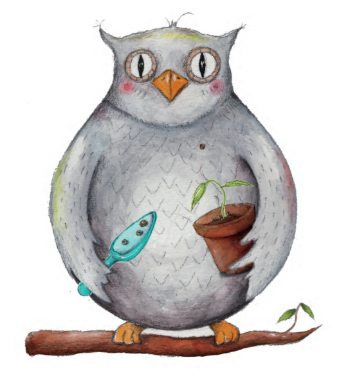 SUJUVA LUKEMINENTavoite:Harjoittelen lukemaan sujuvasti.Keinot:Luen tekstipätkän 2–3 kertaa.Harjoittelen 15 min ajan.Jos kirja loppuu, luen samaa uudestaan.Huomioin lopetusmerkit ja teen niissä pienen pysähdyksen. SUJUVA LUKEMINENTavoite:Harjoittelen lukemaan sujuvasti.Keinot:Luen tekstipätkän 2–3 kertaa.Harjoittelen 15 min ajan.Jos kirja loppuu, luen samaa uudestaan.Huomioin lopetusmerkit ja teen niissä pienen pysähdyksen.pvm.sivutkuittauspvm.sivutkuittauspvm.sivutkuittaus